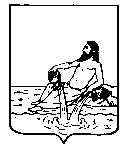 ВЕЛИКОУСТЮГСКАЯ ДУМАВЕЛИКОУСТЮГСКОГО МУНИЦИПАЛЬНОГО РАЙОНАР Е Ш Е Н И Е  от   06.12.2019      №   77                  _____________________________________________________                   _________________________г. Великий УстюгВ соответствии с Федеральным законом от 06.10.2003 № 131-ФЗ «Об общих принципах организации местного самоуправления в Российской Федерации», пунктом 2 статьи 3.3. Федерального закона от 25.10.2001           № 137-ФЗ «О введении в действие Земельного кодекса Российской Федерации», на основании Постановления Правительства Российской Федерации от 08.05.2007 № 273 «Об исчислении размера вреда, причиненного лесам вследствие нарушения лесного законодательства», руководствуясь статьей 21 Устава Великоустюгского муниципального района, Великоустюгская Дума РЕШИЛА:1.  Утвердить запрет вырубки древесины и древесно-кустарниковой растительности на следующих земельных участках, находящихся на территории Великоустюгского муниципального района:1) с кадастровым номером 35:10:0510008:36, находящийся по адресу: РФ, Вологодская обл., Великоустюгский р-он, категория земель «сельскохозяйственного назначения», вид разрешенного использования «сельскохозяйственное использование», общей площадью 534959 кв.м;2) с кадастровым номером 35:10:0515028:12, находящийся по адресу: РФ, Вологодская обл., Великоустюгский р-он, категория земель «сельскохозяйственного назначения», вид разрешенного использования «сельскохозяйственное использование», общей площадью 215717 кв.м;3) с кадастровым номером 35:10:0307015:76, находящийся по адресу: РФ, Вологодская обл., Великоустюгский р-он, категория земель «сельскохозяйственного назначения», вид разрешенного использования «сельскохозяйственное использование», общей площадью 799210 кв.м;4) с кадастровым номером 35:10:0000000:1998, находящийся по адресу: РФ, Вологодская обл., Великоустюгский р-он, категория земель «сельскохозяйственного назначения», вид разрешенного использования «сельскохозяйственное использование», общей площадью 955225 кв.м;5) с кадастровым номером 35:10:0308027:35, находящийся по адресу: РФ, Вологодская обл., Великоустюгский р-он, категория земель «сельскохозяйственного назначения», вид разрешенного использования «сельскохозяйственное использование», общей площадью 288161 кв.м;6) с кадастровым номером 35:10:0000000:1998, находящийся по адресу: РФ, Вологодская обл., Великоустюгский р-он, категория земель «сельскохозяйственного назначения», вид разрешенного использования «сельскохозяйственное использование», общей площадью 955225 кв.м;7) с кадастровым номером 35:10:0000000:2057, находящийся по адресу: РФ, Вологодская обл., Великоустюгский р-он, категория земель «сельскохозяйственного назначения», вид разрешенного использования «сельскохозяйственное использование», общей площадью 948041 кв.м;8) с кадастровым номером 35:10:0000000:2055, находящийся по адресу: РФ, Вологодская обл., Великоустюгский р-он, категория земель «сельскохозяйственного назначения», вид разрешенного использования «сельскохозяйственное использование», общей площадью 953931 кв.м; 9) с кадастровым номером 35:10:0000000:2053, находящийся по адресу: РФ, Вологодская обл., Великоустюгский р-он, категория земель «сельскохозяйственного назначения», вид разрешенного использования «сельскохозяйственное использование», общей площадью 860204 кв.м;10) с кадастровым номером 35:10:0000000:2052, находящийся по адресу: РФ, Вологодская обл., Великоустюгский р-он, категория земель «сельскохозяйственного назначения», вид разрешенного использования «сельскохозяйственное использование», общей площадью 798468 кв.м; 11) с кадастровым номером 35:10:0000000:2041, находящийся по адресу: РФ, Вологодская обл., Великоустюгский р-он, категория земель «сельскохозяйственного назначения», вид разрешенного использования «сельскохозяйственное использование», общей площадью 649234 кв.м;12) с кадастровым номером 35:10:0000000:2051, находящийся по адресу: РФ, Вологодская обл., Великоустюгский р-он, категория земель «сельскохозяйственного назначения», вид разрешенного использования «сельскохозяйственное использование», общей площадью 582215 кв.м;13) с кадастровым номером 35:10:0309008:28, находящийся по адресу: РФ, Вологодская обл., Великоустюгский р-он, категория земель «сельскохозяйственного назначения», вид разрешенного использования «сельскохозяйственное использование», общей площадью 774172 кв.м;14) с кадастровым номером 35:10:0309008:29 находящийся по адресу: РФ, Вологодская обл., Великоустюгский р-он, категория земель «сельскохозяйственного назначения», вид разрешенного использования «сельскохозяйственное использование», общей площадью 902115 кв.м;15) с кадастровым номером 35:10:0309008:30 находящийся по адресу: РФ, Вологодская обл., Великоустюгский р-он, категория земель «сельскохозяйственного назначения», вид разрешенного использования «сельскохозяйственное использование», общей площадью 368763 кв.м;16) с кадастровым номером 35:10:0000000:2058 находящийся по адресу: РФ, Вологодская обл., Великоустюгский р-он, категория земель «сельскохозяйственного назначения», вид разрешенного использования «сельскохозяйственное использование», общей площадью 984027 кв.м; 17) с кадастровым номером 35:10:0000000:2060 находящийся по адресу: РФ, Вологодская обл., Великоустюгский р-он, категория земель «сельскохозяйственного назначения», вид разрешенного использования «сельскохозяйственное использование», общей площадью 684358 кв.м;18) с кадастровым номером 35:10:0511008:89 находящийся по адресу: РФ, Вологодская обл., Великоустюгский р-он, категория земель «сельскохозяйственного назначения», вид разрешенного использования «сельскохозяйственное использование», общей площадью 206080 кв.м;19) с кадастровым номером 35:10:0309008:27 находящийся по адресу: РФ, Вологодская обл., Великоустюгский р-он, категория земель «сельскохозяйственного назначения», вид разрешенного использования «сельскохозяйственное использование», общей площадью 999446 кв.м;20) с кадастровым номером 35:10:0307015:75 находящийся по адресу: РФ, Вологодская обл., Великоустюгский р-он, категория земель «сельскохозяйственного назначения», вид разрешенного использования «сельскохозяйственное использование», общей площадью 906535 кв.м.2. Рекомендовать ОМВД России по Великоустюгскому району усилить работу для прекращения преступных действий по незаконной вырубке и вывозу ранее вырубленной древесины и древесно-кустарниковой растительности на земельных участках категории «земли сельскохозяйственного назначения», расположенных на территории Великоустюгского муниципального района.3. Настоящее решение вступает в силу после официального опубликования.Глава Великоустюгскогомуниципального  района                                                              А.В. Кузьмин О запрете вырубки древесины и древесно-кустарниковой растительности на территории Великоустюгского муниципального района